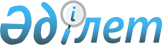 Шектеу іс-шараларын тоқтату және Ақтөбе облысы Ойыл ауданы Қараой ауылдық округі әкімінің 2019 жылғы 28 маусымдағы № 8 "Шектеу іс-шараларын белгілеу туралы" шешімінің күші жойылды деп тану туралыАқтөбе облысы Ойыл ауданы Қараой ауылдық округі әкімінің 2022 жылғы 5 қаңтардағы № 1 шешімі. Қазақстан Республикасының Әділет министрлігінде 2022 жылғы 13 қаңтарда № 26475 болып тіркелді
      Қазақстан Республикасының "Құқықтық актілер туралы" Заңының 27 - бабы, Қазақстан Республикасының "Ветеринария туралы" Заңының 10-1 бабының 8) тармақшасына сәйкес, Ойыл ауданының бас мемлекеттік ветеринариялық-санитариялық инспекторының 2021 жылғы 27 желтоқсандағы №2-14/162 ұсынысы негізінде, ШЕШТІМ:
      1. Ірі қара малдарының арасында бруцеллез ауруын жою жөніндегі ветеринариялық іс-шаралар кешенінің жүргізілуіне байланысты, Ақтөбе облысы Ойыл ауданының Қараой ауылдық округі Қараой ауылының аумағында белгіленген шектеу іс-шаралары тоқтатылсын.
      2. Ақтөбе облысы Ойыл ауданы Қараой ауылдық округі әкімінің 2019 жылғы 28 маусымдағы №8 "Шектеу іс-шараларын белгілеу туралы" (Нормативтік құқықтық актілерді мемлекеттік тіркеу тізілімінде № 6271 болып тіркелген) шешімінің күші жойылды деп танылсын.
      3. Осы шешімнің орындалуын бақылауды өзіме қалдырамын.
      4. Осы шешім оның алғашқы ресми жарияланған күнінен бастап қолданысқа енгізіледі.
					© 2012. Қазақстан Республикасы Әділет министрлігінің «Қазақстан Республикасының Заңнама және құқықтық ақпарат институты» ШЖҚ РМК
				
      Ақтөбе облысы Ойыл ауданы Қараой ауылдық округі әкімі 

А. Султанов
